Технологическая карта урокаУчитель: Хромова Евгения Анатольевна, учитель начальных классов МБОУ ДСШ№1Класс. 3УМК «Школа России»Предмет. Окружающий мир. УМК  под редакцией А.А. Плешакова.Тема. Семейный бюджетТип урока. Урок открытия новых знаний. Место и роль урока в изучаемой теме:  11 урок в разделе «Чему учит экономика»Цель: Формирование у обучающихся базовых представлений о бюджете семьи.Планируемые результаты                                                                                     Ход урокаПредметные знания,предметные действияУниверсальные учебные действияУниверсальные учебные действияУниверсальные учебные действияУниверсальные учебные действияПредметные знания,предметные действияРегулятивныеПознавательныеКоммуникативныеЛичностные  -сформированы понятия «семейный бюджет», «доходы семьи», «запланированные расходы», «непредвиденные расходы»-Ставят с учителем цель урока и формулируют задачи;-удерживают учебную задачу;- осуществляют самооценку;- проверяют полученный результат и делают вывод.-- Определяют, какие доходы и из каких источников может иметь семья.- Представляют, какие расходы семьи являются первостепенными, а какие-менее важными.- Умеют моделировать семейный бюджет.- Выявляют сходство и различия государственного и семейного бюджета и их взаимосвязь.-осуществляют синтез (составление целого из частей);-Извлекают информацию представленную в явном виде; -сравнивают, обобщают и делают выводы.- Аргументируют своё мнение; - вступают в диалог; - слушают учителя и слышат друг друга;-участвуют в обсуждении, выборе решения, договариваются;- понимают и принимают совместно со сверстниками задачу групповой работы (работы в паре), распределяют функции в группе (паре) при выполнении заданий.1.Умение различать личные расходы и расходы семьи.2.Ответственное понимание  того, что трата семейных доходов лишает семью возможности обеспечить устойчивость своего благосостояния.3.Демонстрируют способность к сотрудничеству со взрослыми и сверстниками в разных социальных ситуациях (при планировании семейного бюджета, пользовании личными деньгами). 4. Осуществляют самооценку собственной успешности или не успешности в учебной деятельности.Название этапа урокаЗадача, которая должна бытьрешена (в рамках достижения планируемых результатов урока)Формыорганизации деятельности учащихсяДействия учителя по организациидеятельности учащихсяДействия учащихся (предметные, познавательные, регулятивные, коммуникативные)Результатвзаимодействия учителя иучащихся по достижению планируемыхрезультатов урокаДиагностика достижения планируемых результатов урокаОрганизационный этап. Мотивация к учебной деятельности.Проверить готовность к уроку, включить вдеятельность, настроить на восприятие учебного материала.Фронтально Создаётэмоциональный настрой и проверяетготовностьучащихся к уроку.-Ребята, сегодня урок я хотела бы начать с игры «Добрый день».Мне очень хочется пожелать доброго дня всем и каждому. Я буду говорить слова «добрый день», назову кого-то из нашего класса, а те, кого я назову, помашут мне рукой. Это будет означать, что вы меня услышали и ответили на моё приветствие.-Попробуем.- Добрый день девчонкам!- Добрый день мальчишкам!- Добрый день всем, кто любит помогать друзьям!- Добрый день всем, кто будет сегодня внимательным, старательным, сообразительным!Приветствуют учителя.Показывают готовность к уроку. Включились вдеятельность. Настроились на восприятие учебного материала. Взаимопроверка готовности к уроку2Актуализация знанийПодготовить мышления к осознанию потребности в новых знанияхФронтальноФормулирует задание.Руководит обсуждением.-Я сегодня на урок пришла не с пустыми руками. Что у меня?  (падают монетки) А монетки не просты, все монетки золотые, да ещё с вопросом. Ответим на них? (с обратной стороны монеты буквы) 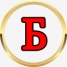 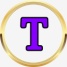 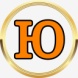 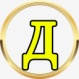 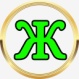 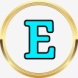 1. Что такое государственный бюджет?2. Как называются деньги, которые в него поступают? 3. Как называются деньги, которые тратят?4. Как называются платежи, которые граждане и организации обязаны вносить в бюджет государства?5. На что государство расходует деньги? 6. Зачем нужен в каждом государстве бюджет? Отвечают на вопросы.Участвуют в обсуждении, высказывая свои суждения и аргументы.Демонстрация уровня усвоения предыдущего материала. Излагает своё мнение, аргументирует егоНаблюдение уровнем освоения учебного материала, за аргументированностью ответов3Проблематизация и целеполаганиеСоздать проблемную ситуацию для выхода на тему, целеполагание и планирование действийРабота в парахПодведение к теме, постановке цели, составлению плана. - А может ли быть другой бюджет, кроме государственного? Для этого разгадаем ребус«7 Я» (семья)- Образуйте прилагательное от этого слова. -Я сейчас прикреплю слово «семейный». Как вы думаете, что получилось? (Тема урока)- Какую цель мы можем поставить? Чему бы вы хотели научиться в ходе нашего урока?  - Давайте составим план нашего урока. Дополните предложения.- Узнать, что такое …Для чего…семейный бюджет?Как … бюджет семьи?- Верно.Разгадывают ребус.Называют тему урока. Называют свою цельОформляют высказывание в устной форме.Отвечают на вопросы.Составили план урока.На доске зафиксированы цели учащихся100% детей озвучили личные цели на урок 4Открытие нового знанияФизкультминутка
 Организовать деятельность по поиску отличительных признаков доходов и расходов Фронтальная -групповаяГрупповая работа- Давайте посмотрим видеофрагмент (о доходах и расходах семьи)- Как вы думаете, из чего складывается бюджет?- Сейчас мы поделимся на группы по 4 человека. - Каждая группа – это отдельная семья. Распределите роли (бабушка, дедушка, мама, папа, ребёнок-студент, ребёнок школьник, каждой группе разный состав), придумайте фамилию вашей семье.- Что такое доход семьи?  - Какие доходы могут поступать в семейный бюджет вы увидели в видеофрагменте. Обсудите со своей «семьёй» какие у вас источники дохода и впишите их.   В зависимости от состава семьи   сосчитайте ваши доходы.На столе у каждой группы лежит список возможных доходов «семьи»: пенсия, зарплата родителей,стипендия, детское пособие…-  На уроке мы должны заполнить таблицу и разобраться из чего состоят доходы в семейном бюджете и расходы. - Ребята, а куда тратятся деньги из семейного бюджета? - Что это? - У вас, у каждой «семьи», на партах лежат листочки с названиями товаров и услуг. Выберите то, на что потратите свой месячный семейный бюджет. Выберите те товары, которые вы посчитаете необходимыми приобрести на месяц. Не забудьте, что существует ряд услуг, которыми мы пользуемся каждый месяц. - Так, на что расходуется семейный бюджет? Внесите это.  Итак, сосчитайте ваш расход и доход. Давайте подведём баланс. Из цифры доходов вычтите цифру расходов. Остались ли у вас деньги? Если остались, то это экономия бюджета. А если нет, то это дефицит бюджета.- Кто хочет рассказать о бюджете вашей семьи?- Ребята, а если образовался дефицит бюджета, что нужно сделать?- На чём можно экономить? - Если появилась экономия бюджета что можно сделать?- Существуют ли виды доходов, которые не запланированные? - Существуют ли виды расходов, которые нельзя запланировать? - Прочитайте текст на стр. 77. О каких видах доходов вы узнали?- Что такое прибыль? Как вы понимаете?- Что такое гонорар? Объясните.- Что такое процент по вкладу, банковский процент?Ребята встаньте давайте поиграем, я буду называть вам слова, если это доходы – хлопайте, если расходы –топайте.Зарплата папы, покупка компьютера, стипендия сына, пенсия бабушки, покупка продуктов, оплата счета за интернет, посещение цирка, зарплата мамы, ремонт автомобиля.На основе увиденного в видеофрагменте делают вывод о составе семейного бюджетаДелятся на группы и выбирают роли.Считают свой бюджет.Составляют рассказы, выступают.Точно определяют, что относится к доходам, что к расходам.Определение баланса семьи.Формулируют выводыОбъясняют понимание терминов.Наблюдение за ответами детей, за заполнением таблицы5Первичное закрепление с проговариванием во внешней речиПроверить усвоение обучающимися полученных знаний о семейном бюджете1.Самостоятельная работаИндивидуальная 	и самооценку.- А теперь поработаем в рабочих тетрадях. Найдите упражнение 2 на стр. 48. Прочитайте задание. Рассмотрите таблицу. Соедините стрелками из чего складывается доход в вашей семье.- Покажите стрелками расход семьи. Где стрелок получилось больше? Какой вывод можно сделать?- Что произойдёт, если расходы превысят доходы?Работают в рабочих тетрадях.Делают вывод.Сравнивают результат своей работы с результатами ребят.Строят речевые высказывания по поставленным вопросам. Оценили свою работу Отмечают в листе оценки результат работыНаблюдение за формулированием вывода о важности и нужности правильного ведения семейного бюджета 5Первичное закрепление с проговариванием во внешней речи2.Самостоятельная работа Групповая - Впиши слова в карточкеСемейный бюджет – это соотношение ___________ и ____________ семьи. Чтобы доходы не превышали расходов, необходимо просчитывать _____________. Для этого составляется ___________________. Он для того, чтобы правильно вести__________________.(бюджет, домашнее хозяйство, доходов, план доходов и расходов, расходов)- Обменяйтесь карточками, проверьте друг друга по эталону.Вписывают слова в карточку после обсуждения в группе. Отмечают в листе оценки результат работыНаблюдение за формулированием вывода о важности и нужности правильного ведения семейного бюджета 5Первичное закрепление с проговариванием во внешней речи.Фронтальная .- У меня есть небольшой кроссворд для вас. Попробуем разгадать его вместе.1. Деньги, которые тратят на те или иные нужды.2. Стоимость одной вещи.3. Правила, законы ведения хозяйства это –…4. Особый товар, который можно обменять на любые другие товары и услуги.5. Слово “бюджет” в переводе с английского языка означает … сумка.- Какое ключевое слово получилось? 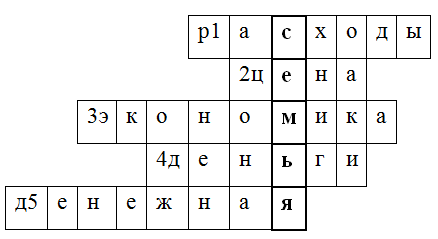 - Семья.Включены в деятельность Наблюдение за ответами детей.6Рефлексия урокаПодвести итоги учебной деятельности на уроке.Организовать самооценкуФронтальноКакая была тема нашего урока?-  Что мы должны были сегодня узнать?- Достигли мы поставленной цели на уроке?Продолжите фразу:– Было интересно узнать, что …– Меня удивило …– Было трудно…- Ребята, вы сегодня молодцы, справились со всеми заданиями! Спасибо вам за урок!Выступают с рефлексивными высказываниями по поводу действий и полученных результатовСформулировал конечный результат своей работы на уроке.Оценили  себя согласно критериям на листах продвижения по урокуОбобщение высказываний детей о результатах урока.